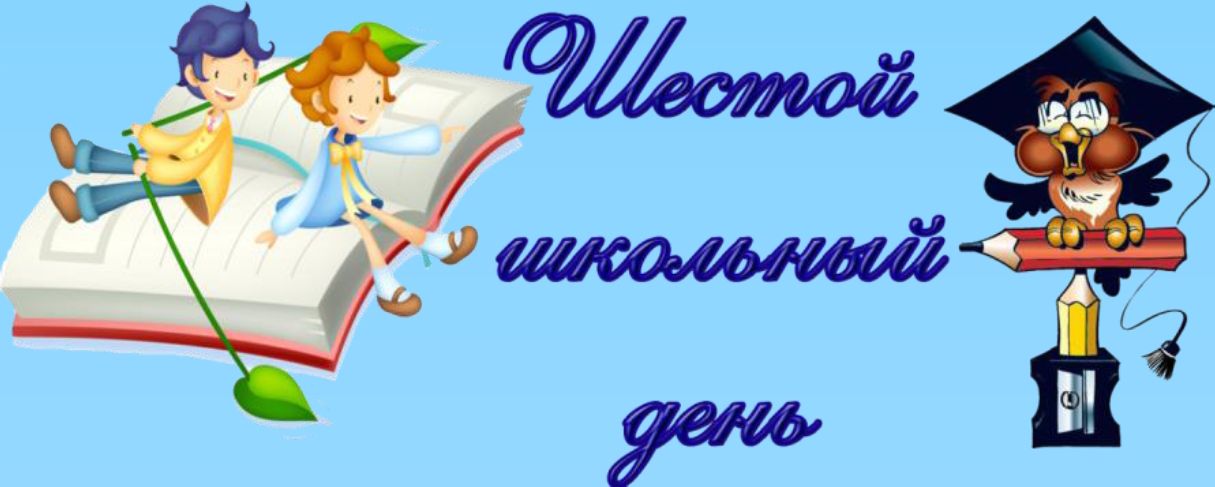 3 апреля 2021ВремяКлассыМероприятиеОтветственные8.00–13.001-4-е кл.Работа лагеря с дневным пребыванием «Солнышко»Кулик Н.В.15.15-17.15Учащиеся школыОбъединение по интересам«Юный спасатель»Жук О.С.09.30-10.30Учащиеся школыОбъединение по интересам«Стритбол»Гапанович С.В.13.007 «А» классВесенний квест «Спортивному движению – наше уважение», ФОКГапанович С.В.12.353 «А» классКТД «Азбука доброты»Безушко И.В.10.004«А» классКонкурсная программа «Вот такие ребусы»Данкевич Т.В.10.30-11.305 «А» классВикторина«Интеллектуальная мозаика»Троян В.И.11.008 «А» классБиблиотечный марафон«Книжкина больница»Жук О.С., Вареник О.Г.10.309 «Б»,  9«В» классыПосещение кинотеатра «Салют»Беляева О.И., Шевчук О.В.По графикуУчащиеся школыРабота службы СППСКазак В.Ф.Кошелюк А.Д.По графикуУчащиеся школыРабота библиотекиЖук О.С.